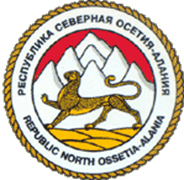 МИНИСТЕРСТВО    ОБРАЗОВАНИЯ    И    НАУКИ    РСО – АЛАНИЯ                 Муниципальное  казённое  общеобразовательное  учреждение                    cредняя общеобразовательная  школа  с. Карман                                          ОГРН 1031500600075          ИНН  1507004131                                       363404  РСО-Алания  Дигорский район                                                      с. Карман – Синдзикау                                       ул. Плиева,  118 тел.: (8-867-33) 97-1-35                                                     e-mail: diqkarman1.@mail. ruПриказ №42От  20  марта    2017  г.«Об организованном окончании учебной  четверти»С целью организованного завершения III учебной четверти  2016-2017 учебного годаПРИКАЗЫВАЮ:1. Считать последним днем III учебной четверти  25 марта  2016 г.    Сроки весенних  каникул с 27 марта 2017г.  по 1 апреля   2017 года включительно.    Занятия начинаются   3 апреля  2017года.2.Учителям-предметникам выставить итоговые оценки  за III четверть до 23 марта  2016 года.  Учителям, имеющим неуспевающих по итогам четверти, спланировать работу с учащимися данной категории  по ликвидации отставаний во время каникул (информацию представить  зам. директора по УР.).3.Классным руководителям:- провести  собрания с учащимися, проинструктировать под  роспись о всевозможных правилах    поведения во время  каникул;  -спланировать работу класса на время каникул; - точно знать, где находится воспитанник на каникулах; - довести до сведений родителей результаты учебы их детей (особенно неуспевающих)     под роспись родителей;  - довести до сведений учащихся план проведения   каникул, утвержденный    заместителем директора по ВР Цабиевой Б.Г.;  - спланировать работу с трудными учащимися, учащимися, находящимися под особым контролем, максимально включив их во внеклассные мероприятия;  - своевременно сдать отчеты об успеваемости;  - всем учителям заполнить Дневник ru;  - организовать генеральную  уборку школы.4. Зам. директора. по УР Цараковой А.А.. подготовить отчет о проделанной работе по учебной части за   III четверть   для директора школы до 3 апреля 2017 г..5.Зам.дир.по ВР Цабиевой Б.Г...  - утвердить планы мероприятий классов на весенних  каникулах с обязательным включением в них культурно-спортивных мероприятий, творческих конкурсов, коллективно-творческих дел и т. д.;- усилить работу по профилактике безнадзорности и правонарушений несовершеннолетних.6. Завхозу школы Цаллаеву В.Г.:- провести генеральную уборку школьных помещений, спортивного зала и территории школы;- систематически  проверить изоляцию электрических приводов и состояние теплоцентрали;7.Всем работникам школы неукоснительно соблюдать:-  нормы трудового внутреннего распорядка,-  нормы рабочего времени, - приказ по ТБ и охране труда, терроризму;- извещать администрацию школы о любых изменениях в режиме рабочего времени,- инструктировать школьников при проведении различных мероприятий.8.Контроль исполнения приказа оставляю за собой.  Директор школы:                                             Э.Ю. Созаева